Týdenní plán  od 1.9. – 4.9.2020ZAHAJUJEME !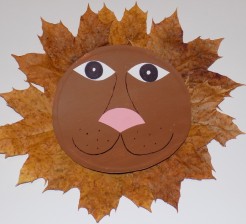 Předmět               Učivo  Poznámky              JČPřivítání a seznámení se.Zhodnotíme práci za minulý školní rok (distanční výuka) a probereme potřeby jednotlivých kluků z oblasti JČ.Zavedeme pravidla pro práci v hodinách JČ.     ČT SUDÝ TÝDENSeznámíme se s obsahem textů v čítance.        SL LICHÝ TÝDENVypravujeme o prázdninách.DomácíPříprava+informacePřeji Vám všem krásný školní rok 2020/2021.